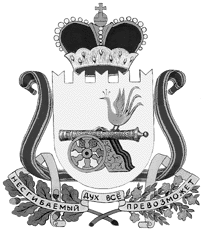 администрация муниципального образования«Вяземский район» смоленской областиПОСТАНОВЛЕНИЕот 26.01.2022 № 82В соответствии со статьей 44 Федерального закона от 31 июля 2020 года № 248-ФЗ «О государственном контроле (надзоре) и муниципальном контроле в Российской Федерации», постановлением Правительства Российской Федерации от 25.06.2021 № 990 «Об утверждении Правил разработки и утверждения контрольными (надзорными) органами Программы профилактики рисков причинения вреда (ущерба) охраняемым законом ценностям», Администрация муниципального образования «Вяземский район» Смоленской области постановляет:Утвердить Программу профилактики рисков причинения вреда (ущерба) охраняемым законом ценностям в сфере муниципального контроля за исполнением единой теплоснабжающей организацией обязательств по строительству, реконструкции и (или) модернизации объектов теплоснабжения в Вяземском городском поселении Вяземского района Смоленской области на 2022 год согласно приложению.Опубликовать настоящее постановление в газете «Мой город -Вязьма» и разместить на сайте Администрации муниципального образования «Вяземский район» Смоленской области.Настоящее постановление вступает в силу со дня его официального опубликования.4. Контроль за исполнением данного постановления оставляю за собой.И.п. Главы муниципального образования «Вяземский район» Смоленской области                                                 В.П. БеленкоПрограмма профилактики рисков причинения вреда (ущерба) охраняемым законом ценностям в сфере муниципального контроля за исполнением единой теплоснабжающей организацией обязательств по строительству, реконструкции и (или) модернизации объектов теплоснабжения в Вяземском городском поселении Вяземского района Смоленской области в 2022 годуI. Общие положения1. Настоящая Программа профилактики рисков причинения вреда (ущерба) охраняемым законом ценностям при осуществлении муниципального контроля за исполнением единой теплоснабжающей организацией обязательств по строительству, реконструкции и (или) модернизации объектов теплоснабжения в Вяземском городском поселении Вяземского района Смоленской области на 2022 год (далее - Программа) разработана в целях  стимулирования добросовестного соблюдения обязательных требований контролируемым лицом, устранения условий, причин и факторов, способных привести к нарушениям обязательных требований и (или) причинению вреда (ущерба) охраняемым законом ценностям в отношении единой теплоснабжающей организацией, а также создание условий для доведения обязательных требований до контролируемого лица, повышение информированности о способах их соблюдения.2. Программа разработана в соответствии с:- Федеральным законом от 31.07.2020 №248-ФЗ «О государственном контроле (надзоре) и муниципальном контроле в Российской Федерации» (далее- Федеральный закон №248-ФЗ);- Федеральным законом от 31.07.2020 №247-ФЗ «Об обязательных требованиях в Российской Федерации»;- постановлением Правительства Российской Федерации от 25.06.2021            №990 «Об утверждении Правил разработки и утверждения контрольными (надзорными) органами программы профилактики рисков причинения вреда (ущерба) охраняемым законом ценностям».3. Срок реализации Программы - 2022 год.II. Анализ текущего состояния осуществления муниципального контроля за исполнением единой теплоснабжающей организацией обязательств по строительству, реконструкции и (или) модернизации объектов теплоснабжения в Вяземском городском поселении Вяземского района Смоленской области, описание текущего развития профилактической деятельности, характеристика проблем, на решение которых направлена Программа4. Предметом муниципального контроля за исполнением единой теплоснабжающей организацией обязательств по строительству, реконструкции и (или) модернизации объектов теплоснабжения является соблюдение единой теплоснабжающей организацией в Вяземском городском поселении Вяземского района Смоленской области в процессе реализации мероприятий по строительству, реконструкции и (или) модернизации объектов теплоснабжения, необходимых для развития, обеспечения надежности и энергетической эффективности системы теплоснабжения и определенных для нее в схеме теплоснабжения, требований Федеральный закона от 27.07.2010 №190-ФЗ                   "О теплоснабжении" и принятых в соответствии с ним иных нормативных правовых актов, в том числе соответствие таких реализуемых мероприятий схеме теплоснабжения.5. Обязательные требования в сфере осуществления муниципального контроля за исполнением единой теплоснабжающей организацией обязательств по строительству, реконструкции и (или) модернизации объектов теплоснабжения в Вяземском городском поселении Вяземского района Смоленской области, регламентированы Федеральным законом от 27.07.2010                № 190-ФЗ "О теплоснабжении".6. Объектами муниципального контроля за исполнением единой теплоснабжающей организацией обязательств по строительству, реконструкции и (или) модернизации объектов теплоснабжения являются:1) деятельность, действия (бездействие) контролируемых лиц, в рамках которых должны соблюдаться обязательные требования, в том числе предъявляемые к контролируемым лицам, осуществляющим деятельность, действия (бездействие);2) здания, помещения, сооружения, линейные объекты, территории, оборудование, устройства, предметы и другие объекты, которыми контролируемые лица владеют и (или) пользуются и к которым предъявляются обязательные требования (далее – производственные объекты).7. Под контролируемым лицом при осуществлении муниципального контроля понимаются организации, указанная в статье 31 Федерального закона №248-ФЗ, деятельность, действия или результаты деятельности которых либо производственные объекты, находящиеся во владении и (или) в пользовании которых, подлежат муниципальному контролю.8. Анализ текущего состояния осуществления муниципального контроля за исполнением единой теплоснабжающей организацией обязательств по строительству, реконструкции и (или) модернизации объектов теплоснабжения в Вяземском городском поселении Вяземского района Смоленской области и описание текущего развития профилактической деятельности на данный момент не представляется возможным в связи с осуществление данного вида муниципального контроля с 01.01.2022.Профилактическая деятельность Администрации муниципального образования «Вяземский район» Смоленской области (далее также – Администрация или контрольный орган) до утверждения настоящей Программы профилактики включала в себя:1) размещение на сайте Администрации в информационно-телекоммуникационной сети «Интернет» (далее – сайт Администрации) перечней нормативных правовых актов или их отдельных частей, содержащих обязательные требования, оценка соблюдения которых является предметом муниципального контроля объектов теплоснабжения, а также текстов соответствующих нормативных правовых актов;2) информирование контролируемых лиц по вопросам соблюдения обязательных требований, в том числе посредством разработки и опубликования руководств по соблюдению обязательных требований, проведения семинаров и конференций, разъяснительной работы в средствах массовой информации и иными способами;3) подготовку и распространение комментариев о содержании новых нормативных правовых актов, устанавливающих обязательные требования, внесенных изменениях в действующие акты, сроках и порядке вступления их в действие, а также рекомендаций о проведении необходимых организационных, технических мероприятий, направленных на внедрение и обеспечение соблюдения обязательных требований;Так, в 2021 году было:1) размещено на сайте Администрации: Положение о муниципальном контроле исполнением единой теплоснабжающей организацией обязательств по строительству, реконструкции и (или) модернизации объектов теплоснабжения в Вяземском городском поселении Вяземского района Смоленской области, утвержденное решением Совета депутатов Вяземского городского поселения Вяземского района Смоленской области от 22.11.2021 №82;2) проводилась разъяснительная работа в газете «Мой город – Вязьма»;9. Основными проблемами, на решение которых направлена Программа, являются: недостаточная информированность контролируемого лица об обязательных требованиях и способах их исполнения, а также низкая мотивация добросовестного соблюдения обязательных требований данным лицом.III. Цели и задачи реализации Программы11. Целями реализации Программы являются:1) стимулирование добросовестного соблюдения обязательных требований контролируемым лицом;2) устранение условий, причин и факторов, способных привести к нарушениям обязательных требований и (или) причинению вреда (ущерба) охраняемым законом ценностям в отношении единой теплоснабжающей организации;3) создание условий для доведения обязательных требований до контролируемого лица, повышение информированности о способах их соблюдения.12. Задачами реализации Программы являются:1) выявление причин, факторов и условий, способствующих нарушению обязательных требований, разработка мероприятий, направленных на устранение нарушений обязательных требований в отношении единой теплоснабжающей организации;2) повышение правосознания и правовой культуры юридических лиц в сфере строительства, реконструкции и (или) модернизации объектов теплоснабжения;3) приоритет реализации профилактических мероприятий, направленных на снижение риска причинения вреда (ущерба), по отношению к проведению контрольных (надзорных) мероприятий.IV. Перечень профилактических мероприятий, сроки (периодичность) их проведенияV. Показатели результативности и эффективности ПрограммыПоказатели результативности программы профилактики определяются в соответствии с таблицей №2.Под оценкой эффективности Программы профилактики понимается оценка изменения количества нарушений обязательных требований по итогам проведенных профилактических мероприятий. Текущая (ежеквартальная) оценка результативности и эффективности Программы профилактики осуществляется Главой муниципального образования «Вяземский район» Смоленской области. Ежегодная оценка результативности и эффективности Программы профилактики осуществляется Советом депутатов Вяземского городского поселения Вяземского района Смоленской области. Для осуществления ежегодной оценки результативности и эффективности Программы профилактики Администрацией не позднее 1 июля 2023 года (года, следующего за отчетным) в Совет депутатов Вяземского городского поселения Вяземского района Смоленской области представляется информация о степени достижения предусмотренных настоящим разделом показателей результативности Программы профилактики, а также информация об изменении количества нарушений обязательных требований. Об утверждении Программы профилактики рисков причинения вреда (ущерба) охраняемым законом ценностям в сфере муниципального контроля за исполнением единой теплоснабжающей организацией обязательств по строительству, реконструкции и (или) модернизации объектов теплоснабжения в Вяземском городском поселении Вяземского района Смоленской областина 2022 годПриложение к постановлению Администрации муниципального образования «Вяземский район» Смоленской областиот 26.01.2022 № 82№Наименованиепрофилактического мероприятияСрок реализацииОтветственные должностные лица1.Информирование, посредством размещения (поддержания в актуальном состоянии) на официальном сайте Администрации муниципального образования «Вяземский район» Смоленской области:Ежегодно, декабрьАдминистрация, управление жилищно-коммунального хозяйства, транспорта и дорожного хозяйства,специалист управления жилищно-коммунального хозяйства, транспорта и дорожного хозяйства1.1.текстов нормативных правовых актов, регулирующих осуществление муниципального контроля за исполнением единой теплоснабжающей организацией обязательств по строительству, реконструкции и (или) модернизации объектов теплоснабженияв течение года (по мере необходимости)Администрация, управление жилищно-коммунального хозяйства, транспорта и дорожного хозяйства,специалист управления жилищно-коммунального хозяйства, транспорта и дорожного хозяйства 1.2.сведений об изменениях, внесенных в нормативные правовые акты, регулирующие осуществление муниципального контроля за исполнением единой теплоснабжающей организацией обязательств по строительству, реконструкции и (или) модернизации объектов теплоснабжения, о сроках и порядке их вступления в силу в течение года (по мере необходимости)Администрация, управление жилищно-коммунального хозяйства, транспорта и дорожного хозяйства,специалист управления жилищно-коммунального хозяйства, транспорта и дорожного хозяйства1.3.перечня нормативных правовых актов с указанием структурных единиц этих актов, содержащих обязательные требования, оценка соблюдения которых является предметом муниципального контроля за исполнением единой теплоснабжающей организацией обязательств по строительству, реконструкции и (или) модернизации объектов теплоснабжения, а также информацию о мерах ответственности, применяемых при нарушении обязательных требований, с текстами в действующей редакции01.01.2022Администрация, управление жилищно-коммунального хозяйства, транспорта и дорожного хозяйства,специалист управления жилищно-коммунального хозяйства, транспорта и дорожного хозяйства1.4.руководств по соблюдению обязательных требований, разработанных и утвержденных в соответствии с Федеральным законом "Об обязательных требованиях в Российской Федерации";01.01.2022Администрация, управление жилищно-коммунального хозяйства, транспорта и дорожного хозяйства,специалист управления жилищно-коммунального хозяйства, транспорта и дорожного хозяйства1.5программы профилактики рисков причинения вреда и плана проведения плановых контрольных (надзорных) мероприятийВ течение 5 дней с даты утвержденияАдминистрация, управление жилищно-коммунального хозяйства, транспорта и дорожного хозяйства,специалист управления жилищно-коммунального хозяйства, транспорта и дорожного хозяйства 1.6исчерпывающего перечня сведений, которые могут запрашиваться контрольным органом у контролируемого лица01.01.2022Администрация, управление жилищно-коммунального хозяйства, транспорта и дорожного хозяйства,специалист управления жилищно-коммунального хозяйства, транспорта и дорожного хозяйства1.9.сведений о способах получения консультаций по вопросам соблюдения обязательных требований01.01.2022Администрация, управление жилищно-коммунального хозяйства, транспорта и дорожного хозяйства,специалист управления жилищно-коммунального хозяйства, транспорта и дорожного хозяйства2. Объявление предостережения о недопустимости нарушения обязательных требованийПо мере выявления готовящихся нарушений обязательных требований или признаков нарушений обязательных требований, не позднее 30 дней со дня получения администрацией указанных сведений Администрация, управление жилищно-коммунального хозяйства, транспорта и дорожного хозяйства,специалист управления жилищно-коммунального хозяйства, транспорта и дорожного хозяйства3.Консультирование посредством видео-конференц-связи, на личном приеме, либо в ходе проведения профилактического мероприятия, контрольного (надзорного) мероприятия в порядке, установленном положением о виде контроля.В случае проведения собрания (конференции) граждан, повестка которого предусматривает консультирование контролируемых лиц по вопросам муниципального контроля в день проведения собрания (конференции) гражданАдминистрация, управление жилищно-коммунального хозяйства, транспорта и дорожного хозяйства,специалист управления жилищно-коммунального хозяйства, транспорта и дорожного хозяйства4. Профилактический визит в целях информирования об обязательных требованиях, предъявляемых к его деятельности либо к принадлежащим объектам контроля, их соответствии критериям риска, основаниях и о рекомендуемых способах снижения категории риска, а также о видах, содержании и об интенсивности контрольных (надзорных) мероприятий, проводимых в отношении объекта контроля исходя из его отнесения к соответствующей категории риска.По мере необходимости, но не менее 4 профилактических визитов в 1 полугодиеАдминистрация, управление жилищно-коммунального хозяйства, транспорта и дорожного хозяйства,специалист  управления жилищно-коммунального хозяйства, транспорта и дорожного хозяйства№ п/пНаименование показателяЕдиница измерения, свидетельствующая о максимальной результативности программы профилактики1                                             231.Полнота информации, размещенной на официальном сайте администрации в соответствии с частью 3 статьи 46 Федерального закона от 31.07.2020 № 248-ФЗ «О государственном контроле (надзоре) и муниципальном контроле в Российской Федерации»100 %2.Количество размещений сведений по вопросам соблюдения обязательных требований в средствах массовой информации43.Доля случаев объявления предостережений в общем количестве случаев выявления готовящихся нарушений обязательных требований или признаков нарушений обязательных требований100 %(если имелись случаи выявления готовящихся нарушений обязательных требований или признаков нарушений обязательных требований)4.Доля случаев нарушения сроков консультирования контролируемых лиц в письменной форме0%5.Доля случаев повторного обращения контролируемых лиц в письменной форме по тому же вопросу муниципального контроля за исполнением единой теплоснабжающей организацией обязательств по строительству, реконструкции и (или) модернизации объектов теплоснабжения0%6.Количество собраний и конференций граждан, на которых осуществлялось консультирование контролируемых лиц по вопросам муниципального контроля за исполнением единой теплоснабжающей организацией обязательств по строительству, реконструкции и (или) модернизации объектов теплоснабжения в устной форме 3 